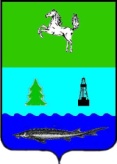 АДМИНИСТРАЦИЯ ЗАВОДСКОГО СЕЛЬСКОГО ПОСЕЛЕНИЯПАРАБЕЛЬСКОГО РАЙОНАТОМСКОЙ ОБЛАСТИПОСТАНОВЛЕНИЕот						                                                        № О внесении изменений в постановление от 30.12.2020 г. № 58 «Об определении Порядка создания, хранения,  использования и восполнения резервов материальных ресурсов для ликвидации чрезвычайных ситуаций на территории муниципального образования «Заводское сельское поселение»В целях приведения в соответствие с действующим законодательством,ПОСТАНОВЛЯЮ:1.Внести в Порядок создания, хранения,  использования и восполнения резервов материальных ресурсов для ликвидации чрезвычайных ситуаций на территории муниципального образования «Заводское сельское поселение», утвержденный постановлением Администрации Заводского сельского поселения от 30.12.2020 г. № 58 «Об определении Порядка создания, хранения,  использования и восполнения резервов материальных ресурсов для ликвидации чрезвычайных ситуаций на территории муниципального образования «Заводское сельское поселение» следующие изменения:1.  Преамбулу изложить в следующей редакции: «В соответствии Федеральным законом от 21 декабря 1994 года  № 68-ФЗ «О защите населения и территорий от чрезвычайных ситуаций природного и техногенного характера», постановлением Правительства РФ от 25 июля 2020 г. N 1119 "Об утверждении Правил создания, использования и восполнения резервов материальных ресурсов федеральных органов исполнительной власти для ликвидации чрезвычайных ситуаций природного и техногенного характера" 2. Контроль за исполнением настоящего постановления оставляю за собой.Глава поселения					                                        С.А. Трифанова